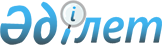 О внесении изменения в постановление акимата Зыряновского района от 09 февраля 2015 года № 37 "Об утверждении положения о государственном учреждении "Отдел занятости и социальных программ Зыряновского района""
					
			Утративший силу
			
			
		
					Постановление акимата Зыряновского района Восточно-Казахстанской области от 16 февраля 2016 года N 44. Зарегистрировано Департаментом юстиции Восточно-Казахстанской области 24 марта 2016 года N 4425. Утратило силу - постановлением акимата Зыряновского района Восточно-Казахстанской области от 14 июня 2016 года № 193      Сноска. Утратило силу - постановлением акимата Зыряновского района Восточно-Казахстанской области от 14.06.2016 № 193.

       Примечание РЦПИ.

       В тексте документа сохранена пунктуация и орфография оригинала.

      В соответствии со статьей 21 Закона Республики Казахстан от 24 марта 1998 года "О нормативных правовых актах" акимат Зыряновского района ПОСТАНОВЛЯЕТ:

      1. Внести в постановление акимата Зыряновского района от 09 февраля 2015 года № 37 "Об утверждении положения о государственном учреждении "Отдел занятости и социальных программ Зыряновского района"" (зарегистрированное в Реестре государственной регистрации нормативных правовых актов за номером 3707, опубликованное в газете "Пульс! Зыряновска" и "Көктас таңы" от 12 марта 2015 года № 11) следующее изменение:

      в положении о государственном учреждении "Отдел занятости и социальных программ Зыряновского района", утвержденным указанным постановлением:

      в пункте 16 подпункт 12) исключить.

      2. Настоящее постановление вводится в действие по истечении десяти календарных дней после дня его первого официального опубликования.


					© 2012. РГП на ПХВ «Институт законодательства и правовой информации Республики Казахстан» Министерства юстиции Республики Казахстан
				
      Аким Зыряновского района 

А. Каримов 
